CORIDEL ENTERTAINMENT AUDITION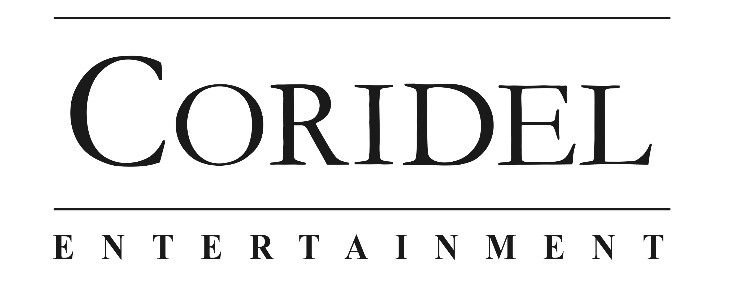 이름사진사진성별사진사진생년월일사진사진주소학교/학년연락처신장/체중자기 소개 및 경력 사항